    桃園市進出口商業同業公會 函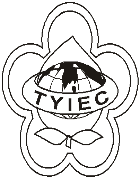          Taoyuan Importers & Exporters Chamber of Commerce桃園市桃園區中正路1249號5樓之4           TEL:886-3-316-4346~7   886-3-325-3781   FAX:886-3-355-9651ie325@ms19.hinet.net     www.taoyuanproduct.org受 文 者：各相關會員 發文日期：中華民國111年5月24日發文字號：桃貿安字第111063號附    件：隨文主   旨：敬邀參加「111年度食品藥物管理署國產醫療器材製造業者符合醫療器材品質管理系統準則	QMS檢查法規說明會、輸入醫療器材製造業者符合醫療器材品質管理系統準則之品質系統文件QSD審查法規說明會、醫療器材商符合醫療器材優良運銷準則GDP檢查法規說明會，敬請查照。說   明：     ㄧ、依據財團法人工業技術研究院111年5月9日工研量字第1110008901號函辦理。     二、依工業技術研究院量測技術發展中心承接衛生福利部食品藥物管理署委託之「111年度精進醫療器材業者檢查制度計畫」辦理。     三、因應「醫療器材管理法」公布，於110年公告「醫療器材品質管理系統準則」。為使醫療器材業者瞭解醫療器材新法之要求及相關規定，謹於今年6月間，舉辦全國各3場次醫療器材QMS及QSD法規說明會、2場次GDP法規說明會，敬請會員廠商踴躍參加。     四、說明會採網路報名，報名網址如附件。因考量疫情影響，每單位建議指派一名成員代報名參加，額滿為止。     五、如有任何疑問，請洽財團法人工業技術研究院量測技術發展中心:黃小姐，電話:03-5732254；         E-mail:itri535550@itri.org.tw。理事長  莊 堯 安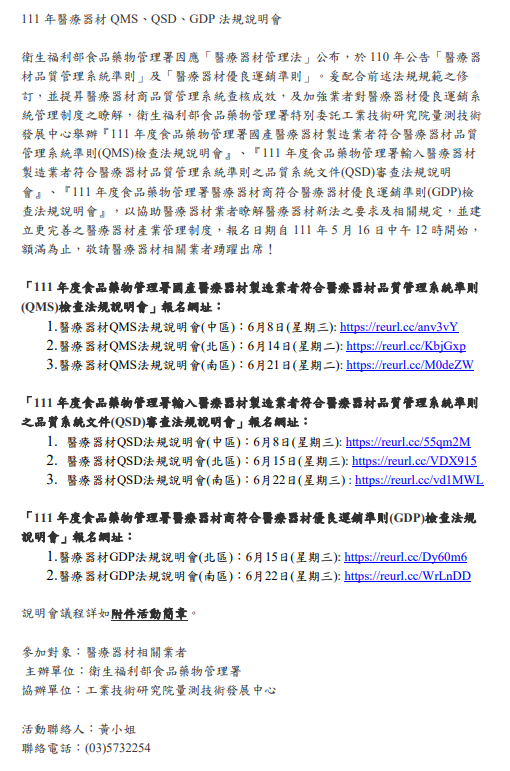 